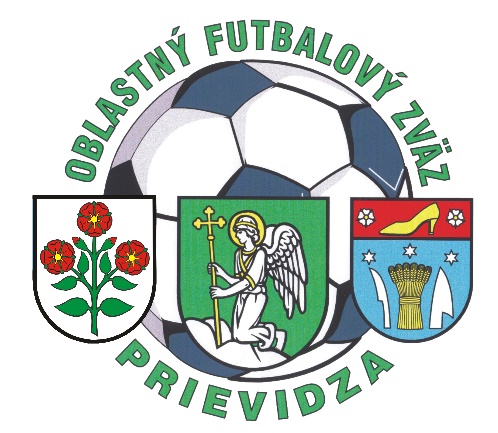 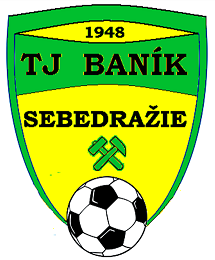 Oblastný futbalový zväz PRIEVIDZAŠportovo-technická komisiav spolupráci s TJ Baník Sebedražieporiadajú dňa 18. júna 2023Majstrovstvá oblasti prípraviek U11O putovný pohár predsedu ObFZ Prievidza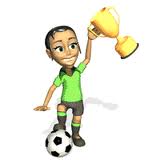 Majstrovstiev oblasti prípraviek U11 sa zúčastňujú družstvá, ktoré hrali v súťažnom ročníku 2022/23 v súťažiach riadených ObFZ Prievidza.Organizátorom turnaja je Športovo-technická komisia ObFZ Prievidza a TJ Baník Sebedražie.Turnaj sa uskutoční dňa 18. júna 2023 (nedeľa) so začiatkom o 9:00 hod.Účastníci turnaja:skupina A					             	skupina B1. FK Bojnice						1. MTJ Nitrianske Pravno2. TJ Družstevník Diviacka Nová Ves			2. OFK Baník Lehota pod Vtáčnikom3. TJ Sokol Šišov					3. TJ Slovan Oslany4. FK Slovan Šimonovany				4. TJ Partizán Cigeľ5. TJ Magura Porubaskupina C					            	skupina D1. MFK Baník Handlová					1. TJ Družstevník HN Nedožery-Brezany2. Naše Podhorie					2. TJ Priehrada Nitrianske Rudno3. ŠC Chynorany					3. TJ Nový Život Veľké Uherce4. TJ Baník Sebedražie					4. MTJ PravenecOrganizačné a technické ustanovenie turnaja:Riaditeľ turnaja: 	Martin Marko, predseda ŠTK ObFZ PrievidzaŠTK turnaja:		Komisia ŠTK ObFZ PrievidzaZraz účastníkov:	Do 8:15 hod., 8:30 technická porada vedúcich družstiev.Súpiska:	Každé družstvo si cez svojho klubového ISSF manažéra v predstihu upraví súpisku hráčov v systéme ISSF (najlepšie v piatok večer), ktorí budú na turnaji štartovať. Počet hráčov v družstve je maximálne 13 + tréner a vedúci, celkovo 15 osôb. Súpiska sa v priebehu turnaja nesmie meniť.Každý hráč musí mať so sebou preukaz poistenca.Náklady:		Dopravu si zabezpečuje každý FK na vlastné náklady.Strava:	Každé družstvo dostane stravu v počte 15 porcii a bude sa riadiť pokynmi zodpovednej osoby za podanie stravy.Hrá sa podľa pravidiel súťaže prípraviek.Hrací systém:	Hrá sa v 4 skupinách každý s každým. Prvý dvaja z každej skupiny postúpia do štvrťfinále, ďalší dvaja do bojov o umiestnenie, družstvo na 5. mieste skončí.Hracie plochy: 		Prírodná tráva, zápasy v skupinách na 4 ihriskách.  Hrací čas:		2 x 10 minPočet hráčov:		6 + 1Striedanie: 		Hokejovým spôsobom, počet striedaní je neobmedzený.Rozmer bránok:	5 x 2 mŠportová výstroj:	Každé družstvo si prinesie 2 súpravy dresov odlišnej farby. Každý hráč musí mať chrániče, štulpne. Brankár musí mať rozdielnu farbu dresu.Ceny:			Družstvá umiestnené na  1. – 3. mieste obdržia poháre a medaily. Víťaz obdrží putovný pohár predsedu ObFZ Prievidza, ktorý bude vo vlastníctve družstva do ďalšieho ročníka turnaja. Vyhodnotení budú aj najlepší hráč, brankár a strelec.Upozornenie:	Žiadame o dodržanie časového rozpisu zápasov. Stravovanie podľa uváženia trénerov a vedúcich družstiev.Vylosovanie:1.09:00 – 09:201Diviacka Nová VesPoruba2.09:00 – 09:202ŠišovŠimonovany3.09:00 – 09:203NedožeryPravenec4.09:00 – 09:204Nitrianske RudnoVeľké Uherce5.09:25 – 09:451PorubaŠišov6.09:25 – 09:452BojniceDiviacka Nová Ves7.09:25 – 09:453HandlováSebedražie8.09:25 – 09:454Naše PodhorieChynorany9.09:50 – 10:101PravenecVeľké Uherce10.09:50 – 10:102NedožeryNitrianske Rudno11.09:50 – 10:103Nitrianske PravnoCigeľ12.09:50 – 10:104LehotaOslany13.10:15 – 10:351ŠišovBojnice14.10:15 – 10:352ŠimonovanyPoruba15.10:15 – 10:353SebedražieChynorany 16.10:15 – 10:354HandlováNaše Podhorie17.10:40 – 11:001CigeľOslany18.10:40 – 11:002Nitrianske PravnoLehota19.10:40 – 11:003Nitrianske RudnoPravenec20.10:40 – 11:004Veľké UherceNedožery21.11:05 – 11:251Naše PodhorieSebedražie22.11:05 – 11:252ChynoranyHandlová23.11:05 – 11:253BojniceŠimonovany24.11:05 – 11:254Diviacka Nová VesŠišov25.11:30 – 11:501LehotaCigeľ26.11:30 – 11:502Nitrianske PravnoOslany27.11:30 – 11:503ŠimonovanyDiviacka Nová Ves28.11:30 – 11:504PorubaBojnice29.12:00 – 12:201C1D230.12:00 – 12:202D1C231.12:00 – 12:203C3D432.12:00 – 12:204D3C433.12:30 – 12:501A1B234.12:30 – 12:502B1A235.12:30 – 12:503A3B436.12:30 – 12:504B3A437.13:00 – 13:201Porazený 29.Porazený 30.38.13:00 – 13:202Porazený 33.Porazený 34.39.13:00 – 13:203Porazený 31.Porazený 32.40.13:00 – 13:204Porazený 35.Porazený 36.41.13:30 – 13:501Víťaz 29.Víťaz 30.42.13:30 – 13:502Víťaz 33.Víťaz 34.43.13:30 – 13:503Víťaz 31.Víťaz 32.44.13:30 – 13:504Víťaz 35.Víťaz 36.45.14:00 – 14:201Víťaz 37.Víťaz 38.46.14:00 – 14:202Porazený 37.Porazený 38.47.14:00 – 14:203Víťaz 39.Víťaz 40.48.14:00 – 14:204Porazený 39.Porazený 40.49.14:30 – 14:501Víťaz 41.Víťaz 42.50.14:30 – 14:502Porazený 41.Porazený 42.51.14:30 – 14:503Víťaz 43.Víťaz 44.52.14:30 – 14:504Porazený 43.Porazený 44.15:00 Slávnostné vyhlásenie výsledkov15:00 Slávnostné vyhlásenie výsledkov15:00 Slávnostné vyhlásenie výsledkov15:00 Slávnostné vyhlásenie výsledkov15:00 Slávnostné vyhlásenie výsledkov15:00 Slávnostné vyhlásenie výsledkov